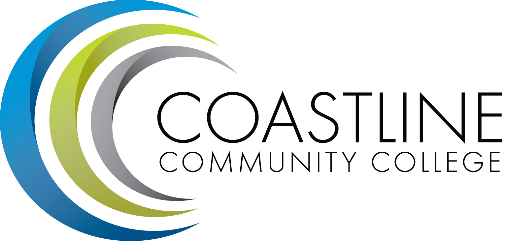 Facilities, Safety and Sustainability Committee Meeting (FSSC) 2016-2017AGENDACommittee Mandate:  The Facilities, Safety, and Sustainability Committee is mandated to review and plan for Facilities to house sites, programs, and college operations.  Safety is to review and recommend procedures and practices to ensure maximum levels of safety and health for all College operations including ADA compliance.  The committee will explore and promote avenues of sustainability that the College can use to become a more environmentally responsible campus.CALL TO ORDER Roll Call Welcome**Adoption of Agenda**Approval of Minutes:February 9, 2017SPECIAL REPORTS/UPDATESOld Business
New Business2017 Facilities Feasibility Assessment – Christine NguyenACTION ITEMS Follow-Up on Action Items from February 9, 2016 meeting (new items):Renate will arrange to provide presentations on Restroom Access for Transgender Students/Employees for the Academic and Classified Senates. COMPLETEDRenate will work with the District to develop guidelines and verbiage on transgender issues for Coastline. COMPLETEDSTANDING REPORTSArea Update Le-Jao Center (J. DeBattista) – Area Update Newport Beach Center (K. Bledsoe) –Area Update Garden Grove Center (C. Berry) – Area Update College Center (D. Cant) –4.4.1	Construction Projects UpdateCampus Safety Report (M. Colver) – Panic buttons at College Center Emergency phonesNew citation machinesSexual Assault Awareness TrainingHomeless -  Garden Grove
DISCUSSION ITEMS
5.1	Faculty use of classrooms for meetings and study groupsANNOUNCEMENTS:
6.1	Next Meeting:	 	April 13, 2017SUMMARY OF KEY ITEMS DISCUSSED/ACTIONS TAKEN
7.1	ADJOURNMENT8.1	Items for next meeting:
*Attachment available at meeting.**Attachment has been emailed.